中国疾病预防控制中心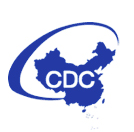 化学污染与健康安全重点实验室开放基金申   请   书三、项目组成员四、申请经费预算表                          单位：万元请附详细预算说明项  目　名　 称：申    请     人：所在单位（盖章）：邮  政　编　 码：通　讯　地　 址：电           话：电子信箱 (Email):申  请  日   期：年        月        日一、基本信息一、基本信息一、基本信息一、基本信息一、基本信息一、基本信息一、基本信息一、基本信息一、基本信息一、基本信息一、基本信息一、基本信息姓    名性别性别性别出生日期出生日期学位专业或专长专业技术职称专业技术职称研究方向手    机手    机电子邮箱通讯地址邮政编码邮政编码依托单位信息名称名称依托单位信息联系人联系人电子邮箱电子邮箱电子邮箱依托单位信息电话电话网站地址网站地址网站地址合作单位信息单位名称单位名称单位名称单位名称单位名称单位名称单位名称单位名称单位名称单位名称单位名称单位名称合作单位信息合作单位信息合作单位信息二、中文摘要（限1000字）英文摘要关键词（用分号分开，最多5个）关键词（用分号分开，最多5个）关键词（用分号分开，最多5个）关键词（用分号分开，最多5个）总人数高级中级初级博士后博士生硕士生姓 名性别出生年 月职称工作单位参加月数项目分工电话邮箱签章科目申请经费备注（概要计算依据与说明）办公费印刷费咨询费劳务费专用材料费差旅费会议费其他交通费用…合计五、立题依据 （包括项目的研究意义、国内外研究现状分析，并附主要参考文献及出处）  六、研究方案1. 研究目标、研究内容和拟解决的关键问题（此部分为重点阐述内容） 六、研究方案1. 研究目标、研究内容和拟解决的关键问题（此部分为重点阐述内容）2. 拟采取的研究方案及可行性分析（包括研究方法、技术路线、实验手段、关键技术等说明）；2. 拟采取的研究方案及可行性分析（包括研究方法、技术路线、实验手段、关键技术等说明）；3. 本项目的特色与创新之处3. 本项目的特色与创新之处4. 年度研究计划及预期研究结果5. 考核指标（包括论文、成果、专利）6. 研究基础（与本项目相关的研究工作积累和已取得的研究工作成绩）7.申请者的学历和研究工作简历，近期已发表与本项目有关的主要论著目录和获得学术奖励情况 。七. 申请人的承诺和保证（包括研究时间、完成项目考核指标、遵守实验室相关规定等情况的承诺）我承诺：如果项目获得资助，我将遵守重点实验室的有关管理规定，按照申请书的内容认真组织项目实施，完成项目考核指标，严格按照经费的有关规定使用，并积极开展与重点实验室的工作联系。申请人签名（本人手写）：              年    月    日八.重点实验室评审专家组审批意见重点实验室主任                                                 年   月   日